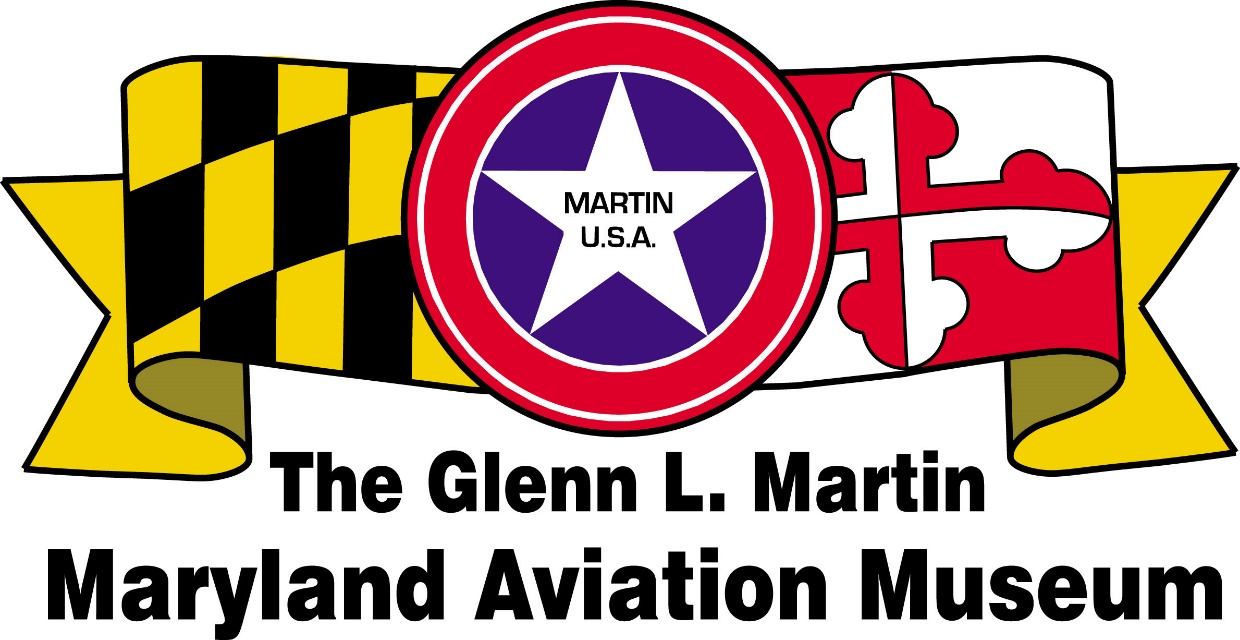 Volunteer Application BENEFITS OF VOLUNTEERING:Opportunity to share skills and knowledgeUp-close, behind-the-scenes view of the Museum’s collectionsSatisfaction of making a major contribution to the Museum and community.Gain new skills, make new friends, and have fun.Museum guides learn about the history of Mr. Glenn L. Martin, and his impact on the Middle River area and the aircraft on display at the static flight line located at Strawberry PointComplete this form and mail to – GLMMAM, P.O. 5024, Middle River, MD 21220Name ________________________________________	Date:_______________Address_________________________________________ Zip_______________Phone _______________________________  Date of Birth__________________Email _____________________________________________________________In case of emergency notify ____________________________________________Phone:_________________________	Relationship:_________________________Museum membership is encouraged.  Do you want a membership form? Yes___No___.AREAS OF INTEREST (Please check.):NEW VOLUNTEER ORIENTATION: Wednesdays throughout the year. Training varies based on areas of interest. Contact Volunteer Coordinator, martinmuseum@gmail.com.	Do not write below this line.Volunteer Handbook/Volunteer Acknowledgement:Job Description:Date of Orientation:					Date Requested Name tag:Mentor:							Date Entered Past Perfect:Training Date:					                                             Revised December 2023AircraftGift ShopPublic RelationsArchivesGrant WritingRestorationEducationMembershipTechnologyFinanceMuseum Tour GuideTrain GardenFundraisingNewsletterOther